№ 153) Имеется многопредельный вольтметр (диапазоны  3; 30; 300 (В)) с обозначениями на шкале: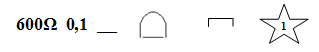 Номинальная сила тока измерительного механизма 0,3 (мА). Расшифруйте эти обозначения. Нарисуйте электрическую схему данного вольтметра. Рассчитайте  значения электрических элементов схемы. Опишите принцип и теорию работы, функции преобразования, области применения, достоинства и недостатки данного прибора. 